ГЛАВА МУНИЦИПАЛЬНОГО РАЙОНА «КОРТКЕРОССКИЙ» - РУКОВОДИТЕЛЬ АДМИНИСТРАЦИИ ТШÖКТÖМРАСПОРЯЖЕНИЕ 21.12.2021                                                                                              № 359-р с.Корткерос,  Корткеросский  р-н,Республика КомиОб антикоррупционном мониторинге1.Установить основные направления и инструменты антикоррупционного мониторинга в администрации муниципального района «Корткеросский»:2. Отделу организационной и кадровой работы: обеспечить проведение антикоррупционного мониторинга и утверждение его результатов в установленный срок.3. Контроль за реализацией настоящего распоряжения возложить на первого заместителя Главы муниципального района «Корткеросский» - руководителя администрации (Нестерову Л.В.).Основание: ст.5 Закона Республики Коми от 29.09.2008 № 82-РЗ «О противодействии коррупции в Республике Коми».К.Сажин«Кöрткерöс» муниципальнöйрайонсаАдминистрация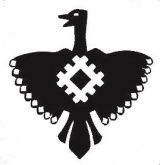 Администрация  муниципального района «Корткеросский»№Основные направления и инструментыСрок для подготовки информации 11Анализ муниципальных правовых актов в сфере противодействия коррупции на предмет их соответствия действующему законодательствуРезультаты антикоррупционного мониторинга за текущий год утверждаются администрацией  ежегодно, не позднее  20 декабря22Сбор, обработка и анализ информации относительно коррупционных правонарушений и преступленийРезультаты антикоррупционного мониторинга за текущий год утверждаются администрацией  ежегодно, не позднее  20 декабря33Анализ мероприятий по противодействию коррупции на предмет их эффективностиРезультаты антикоррупционного мониторинга за текущий год утверждаются администрацией  ежегодно, не позднее  20 декабря44Разработка предложений по совершенствованию муниципальных правовых актов в сфере противодействия коррупцииРезультаты антикоррупционного мониторинга за текущий год утверждаются администрацией  ежегодно, не позднее  20 декабря